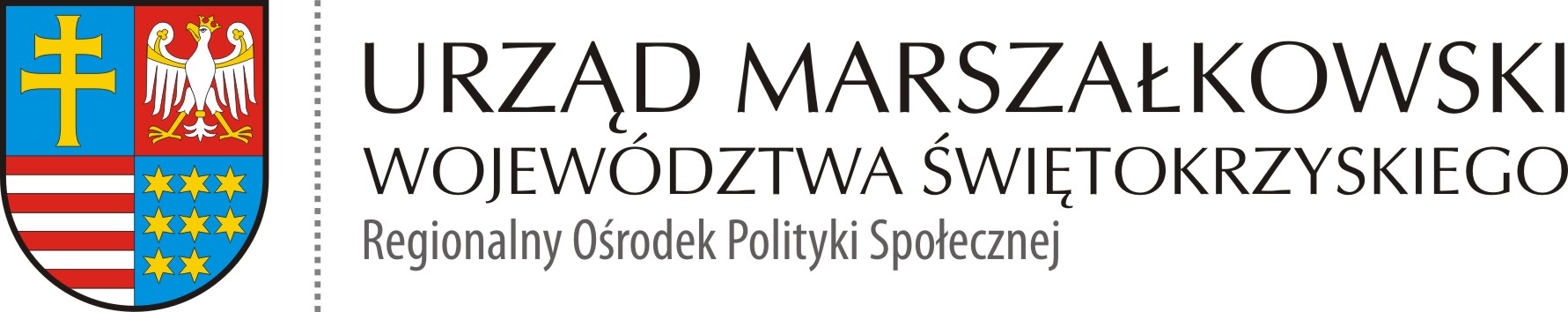 ROPS-II.052.2.27.2020  						            Kielce 07.12.2020 r.INFORMACJA O NIEUDZIELENIU ZAMÓWIENIADotyczy postępowania na:Zakup i dostawę sprzętu rekreacyjnego, sportowego, sprzętu fotograficznego i wyposażenia do pracowni ceramicznej w ramach projektów socjalnych gmin: Bieliny, Bogoria, Oksa, Wodzisław, Łopuszno, Łoniów w związku z realizacją projektu partnerskiego „Liderzy kooperacji”. Program Operacyjny Wiedza Edukacja Rozwój - Działanie 2.5 "Skuteczna pomoc społeczna" - "Wypracowanie  i wdrożenie modeli kooperacji pomiędzy instytucjami pomocy społecznej i integracji społecznej a podmiotami innych polityk sektorowych m.in. pomocy społecznej, edukacji, zdrowia, sądownictwa i policji"Zamawiający Województwo Świętokrzyskie – Urząd Marszałkowski Województwa Świętokrzyskiego, informuje o nieudzieleniu zamówienia w Części II - Zakup i dostawa sprzętu rekreacyjnego, sportowego w ramach projektu socjalnego – gmina Oksa/powiat jędrzejowski.UZASADNIENIEW niniejszym postępowaniu na zakup i dostawę sprzętu rekreacyjnego, sportowego 
w ramach projektu socjalnego dla gminy Oksa/powiat jędrzejowski została złożona jedna oferta:Oferta złożona przez firmę: PHU „BMS” Sp. J. Z. Bielecki z siedzibą w Kwidzyniu – cena oferty na wyszczególnione części asortymentu, tj.: Zakup i dostawa roweru miejskiegoZakup i dostawa grilla gazowegoZakup i dostawa sprzętu nagłaśniającego wraz z głośnikiem przenośnymZakup i dostawa zestawu do karaokeprzekracza kwotę, jaką Zamawiający może przeznaczyć na finansowanie zamówienia.Oferta złożona przez firmę: PHU „BMS” Sp. J. Z. Bielecki z siedzibą w Kwidzyniu w części asortymentu dotyczącego: Zakup i dostawa stołu z ławkami ogrodowymi oraz pawilonu ogrodowego (zestaw cateringowy) została odrzucona przez Zamawiającego ponieważ nie spełnia wymagań określonych w pkt II Szczegółowy Opis Przedmiotu Zamówienia, ppkt 6 Uwagi w Zapytaniu ofertowym.Elżbieta KorusDyrektorRegionalnego Ośrodka Polityki Społecznej